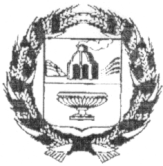 Совет депутатов Жуланихинского сельсовета Заринского района Алтайского краяРЕШЕНИЕс.ЖуланихаРуководствуясь Бюджетным кодексом Российской Федерации, Федеральным законом «Об общих принципах организации самоуправления Российской Федерации», Положением «О бюджетном процессе в МО Жуланихинский сельсовет», Уставом муниципального образования Жуланихинский сельсовет Заринского района Алтайского края, Совет депутатовРешил:1.Внести в решение Совета депутатов Жуланихинского сельсовета Заринского района Алтайского края от 23.12.2022 №25 «О бюджете муниципального образования Жуланихинский сельсовет Заринского района Алтайского края на 2023 год и на плановый период 2024 и 2025 годов» следующие изменения:1.1Подпункт 1 пункта 1 изложить в следующей редакции:1) прогнозируемый общий объем доходов бюджета сельского поселения в сумме 4 173,5 тыс. рублей, в том числе объем межбюджетных трансфертов, получаемых из других бюджетов, в сумме 3 618,6 тыс. рублей.1.2.Подпункт 2 пункта 1 изложить в следующей редакции:2) общий объем расходов бюджета сельского поселения в сумме 4 629,2 тыс. рублей.1.3.Дополнить подпункт 4 пункта 1 статьи 13) дефицит бюджета сельского поселения в сумме 455,7 тыс.рублей.1.4.Приложение 1 «Источники финансирования дефицита бюджета сельского поселения на 2023 год» изложить в следующей редакции:1.5.Приложение 3 «Распределение бюджетных ассигнований по разделам и подразделам классификации расходов бюджета сельского поселения на 2023  год» изложить в следующей редакции:1.6.Приложение 5 «Ведомственная структура расходов бюджета сельского поселения на 2023 год» изложить в следующей редакции:1.7.Приложение 7 «Распределение бюджетных ассигнований по разделам, подразделам, целевым статьям, группам (группам и подгруппам) видов расходов на 2023 год» изложить в следующей редакции:Заместитель главы сельсовета                                                                    Т.Н.Гончарова09.03.2023№39О внесении изменений и дополнений в решение Совета депутатов Жуланихинского сельсовета Заринского района Алтайского края от 23.12.2022 №25 «О бюджете муниципального образования Жуланихинский сельсовет Заринского района Алтайского края на 2023 год и на плановый период 2024 и 2025 годов»Источники финансирования дефицита бюджетаСумма, тыс. рублейИзменение остатков средств на счетах по учету средств бюджета455,7НаименованиеРз/ПрСумма, тыс. рублей123ОБЩЕГОСУДАРСТВЕННЫЕ ВОПРОСЫ01 001098,7Функционирование Правительства Российской Федерации, высших исполнительных органов государственной власти субъектов Российской Федерации, местных администраций01 04835,9Обеспечение проведения выборов и референдумов01 0711,0Резервные фонды01 115,0Другие общегосударственные вопросы01 13246,8НАЦИОНАЛЬНАЯ ОБОРОНА02 00117,6Мобилизационная и вневойсковая подготовка02 03117,6НАЦИОНАЛЬНАЯ БЕЗОПАСНОСТЬ И ПРАВООХРАНИТЕЛЬНАЯ ДЕЯТЕЛЬНОСТЬ03 0032,0Защита населения и территории от чрезвычайных ситуаций природного и техногенного характера, пожарная безопасность03 1032,0НАЦИОНАЛЬНАЯ ЭКОНОМИКА04 001325,0Дорожное хозяйство (дорожные фонды)04 091325,0ЖИЛИЩНО-КОММУНАЛЬНОЕ ХОЗЯЙСТВО05 00604,6Коммунальное хозяйство05 02584,6Благоустройство05 0320,0КУЛЬТУРА, КИНЕМАТОГРАФИЯ08 001431,1Культура08 01512,1Другие вопросы в области культуры, кинематографии08 04919,0СОЦИАЛЬНАЯ ПОЛИТИКА10 0015,2Пенсионное обеспечение10 0115,2ФИЗИЧЕСКАЯ КУЛЬТУРА И СПОРТ11 005,0Массовый спорт11 025,0Итого расходов4629,2НаименованиеКодРз/ПрЦСРВрСумма, тыс. рублей123456Администрация Жуланихинского сельсовета Заринского района Алтайского края3034629,2ОБЩЕГОСУДАРСТВЕННЫЕ ВОПРОСЫ30301 001098,7Функционирование Правительства Российской Федерации, высших исполнительных органов государственной власти субъектов Российской Федерации, местных администраций30301 04835,7Руководство и управление в сфере установленных функций органов государственной власти субъектов Российской Федерации и органов местного самоуправления30301 040100000000761,3Расходы на обеспечение деятельности органов местного самоуправления30301 040120000000761,3Центральный аппарат органов местного самоуправления30301 040120010110287,9Расходы на выплаты персоналу в целях обеспечения выполнения функций государственными (муниципальными) органами, казенными учреждениями, органами управления государственными внебюджетными фондами30301 040120010110100251,0Закупка товаров, работ и услуг для обеспечения государственных (муниципальных) нужд30301 04012001011020034,9Уплата налогов, сборов и иных платежей30301 0401200101108502,0Глава местной администрации (исполнительно-распорядительного органа муниципального образования)30301 040120010130474,0Расходы на выплаты персоналу в целях обеспечения выполнения функций государственными (муниципальными) органами, казенными учреждениями, органами управления государственными внебюджетными фондами30301 040120010130100474,0Иные вопросы в области жилищно-коммунального хозяйства30301 04920000000074,0Иные расходы в области жилищно-коммунального хозяйства30301 04929000000074,0Расходы на обеспечение расчетов за топливно-энергетические ресурсы, потребляемые муниципальными учреждениями30301 0492900S119074,0Закупка товаров, работ и услуг для обеспечения государственных (муниципальных) нужд30301 0492900S119020074,0Обеспечение проведения выборов и референдумов30301 0711,0Руководство и управление в сфере установленных функций органов государственной власти субъектов Российской Федерации и органов местного самоуправления30301 07010000000011,0Проведение выборов главы муниципального образования30301 07013001025011,0Специальные расходы30301 07013001025088011,0Резервные фонды30301 115,0Иные расходы органов государственной власти субъектов Российской Федерации и органов местного самоуправления30301 1199000000005,0Резервные фонды30301 1199100000005,0Резервные фонды местных администраций30301 1199100141005,0Резервные средства30301 1199100141008705,0Другие общегосударственные вопросы30301 13246,8Межбюджетные трансферты общего характера бюджетам субъектов Российской Федерации и муниципальных образований30301 1398000000006,9Иные межбюджетные трансферты общего характера30301 1398500000006,9Межбюджетные трансферты бюджетам муниципальных районов из бюджетов поселений и межбюджетные трансферты бюджетам поселений из бюджетов муниципальных районов на осуществление части полномочий по решению вопросов местного значения в соответствии с заключенными соглашениями30301 1398500605106,9Иные межбюджетные трансферты30301 1398500605105406,9Иные расходы органов госдарственной власти субъектов Российской Федерации и органов местного самоуправления30301 139900000000239,9Расходы на выполнение других обязательств государства30301 139990000000239,9Прочие выплаты по обязательствам государства30301 139990014710239,9Закупка товаров, работ и услуг для обеспечения государственных (муниципальных) нужд30301 139990014710200233,9Уплата налогов, сборов и иных платежей30301 1399900147108506,0НАЦИОНАЛЬНАЯ ОБОРОНА30302 00117,6Мобилизационная и вневойсковая подготовка30302 03117,6Руководство и управление в сфере установленных функций органов государственной власти субъектов Российской Федерации и органов местного самоуправления30302 030100000000117,6Руководство и управление в сфере установленных функций30302 030140000000117,6Осуществление первичного воинского учета органами местного самоуправления поселений, муниципальных и городских округов30302 030140051180117,6Расходы на выплаты персоналу в целях обеспечения выполнения функций государственными (муниципальными) органами, казенными учреждениями, органами управления государственными внебюджетными фондами30302 030140051180100117,0Закупка товаров, работ и услуг для обеспечения государственных (муниципальных) нужд30302 0301400511802000,6НАЦИОНАЛЬНАЯ БЕЗОПАСНОСТЬ И ПРАВООХРАНИТЕЛЬНАЯ ДЕЯТЕЛЬНОСТЬ30303 0032,0Защита населения и территории от чрезвычайных ситуаций природного и техногенного характера, пожарная безопасность30303 1032,0Муниципальная программа «Обеспечение пожарной безопасности на территории Жуланихинского сельсовета Заринского района Алтайского края на 2023-2025гг»30303 10140006099018,0Закупка товаров, работ и услуг для обеспечения государственных (муниципальных) нужд30303 10140006099020018,0Предупреждение и ликвидация чрезвычайных ситуаций и последствий стихийных бедствий30303 1094000000003,0Финансирование иных мероприятий по предупреждению и ликвидации чрезвычайных ситуаций и последствий стихийных бедствий30303 1094200000003,0Расходы на финансовое обеспечение мероприятий, связанных с ликвидацией последствий чрезвычайных ситуаций и стихийных бедствий30303 1094200120103,0Закупка товаров, работ и услуг для обеспечения государственных (муниципальных) нужд30303 1094200120102003,0Иные расходы органов государственной власти субъектов Российской Федерации и органов местного самоуправления30303 10990000000011,0Расходы на выполнение других обязательств государства30303 10999000000011,0Прочие выплаты по обязательствам государства30303 10999001471011,0Закупка товаров, работ и услуг для обеспечения государственных (муниципальных) нужд30303 10999001471020011,0НАЦИОНАЛЬНАЯ ЭКОНОМИКА30304 001 325,0Дорожное хозяйство (дорожные фонды)30304 091 325,0Иные вопросы в области национальной экономике30304 0991000000001 325,0Мероприятия в сфере транспорта и дорожного хозяйства30304 0991200000001 325,0Содержание, ремонт, реконструкция и строительство автомобильных дорог, являющихся муниципальной собственностью30304 0991200672701 325,0Закупка товаров, работ и услуг для обеспечения государственных (муниципальных) нужд30304 0991200672702001 325,0ЖИЛИЩНО-КОММУНАЛЬНОЕ ХОЗЯЙСТВО30305 00604,6Коммунальное хозяйство30305 02584,6Муниципальная программа «Обеспечение пожарной безопасности на территории Жуланихинского сельсовета Заринского района Алтайского края на 2023-2025гг»30305 02190000000028,0Расходы на реализации мероприятий муниципальной программы30305 02190006099028,0Закупка товаров, работ и услуг для обеспечения государственных (муниципальных) нужд30305 02190006099020028,0Иные вопросы в области жилищно-коммунального хозяйства30305 029200000000556,6Иные расходы в области жилищно-коммунального хозяйства30305 029290000000556,6Мероприятия в области коммунального хозяйства30305 029290018030556,6Закупка товаров, работ и услуг для обеспечения государственных (муниципальных) нужд30305 029290018030200544,2Уплата налогов, сборов и иных платежей30305 02929001803085012,4Благоустройство30305 0320,0Иные вопросы в области жилищно-коммунального хозяйства30305 03920000000020,0Иные расходы в области жилищно-коммунального хозяйства30305 03929000000020,0Организация и содержание мест захоронения30305 03929001807015,0Закупка товаров, работ и услуг для обеспечения государственных (муниципальных) нужд30305 03929001807020015,0Прочие мероприятия по благоустройству муниципальных образований30305 0392900180805,0Закупка товаров, работ и услуг для обеспечения государственных (муниципальных) нужд30305 0392900180802005,0КУЛЬТУРА, КИНЕМАТОГРАФИЯ30308 001 431,1Культура30308 01512,1Иные вопросы в области жилищно-коммунального хозяйства30308 019200000000303,4Иные расходы в области жилищно-коммунального хозяйства30308 019290000000303,4Расходы на обеспечение расчетов за топливно-энергетические ресурсы, потребляемые муниципальными учреждениями30308 0192900S1190303,4Закупка товаров, работ и услуг для обеспечения государственных (муниципальных) нужд30308 0192900S1190200303,4Иные расходы органов государственной власти субъектов Российской Федерации и органов местного самоуправления30308 019900000000208,7Расходы на выполнение других обязательств государства30308 019990000000208,7Прочие выплаты по обязательствам государства30308 019990014710208,7Закупка товаров, работ и услуг для обеспечения государственных (муниципальных) нужд30308 019990014710200186,7Уплата налогов, сборов и иных платежей30308 01999001471085022,0Другие вопросы в области культуры, кинематографии30308 04919,0Иные вопросы в сфере культуры и средств массовой информации30308 0490200000001,5Иные вопросы в отраслях социальной сферы30308 0490000000001,5Мероприятия в сфере культуры и кинематографии30308 0490200165101,5Закупка товаров, работ и услуг для обеспечения государственных (муниципальных) нужд30308 0490200165102001,5Иные расходы органов государственной власти субъектов Российской Федерации и органов местного самоуправления30308 049900000000917,5Расходы на выполнение других обязательств государства30308 049990000000917,5Прочие выплаты по обязательствам государства30308 049990014710917,5Расходы на выплаты персоналу в целях обеспечения выполнения функций государственными (муниципальными) органами, казенными учреждениями, органами управления государственными внебюджетными фондами30308 049990014710100917,5СОЦИАЛЬНАЯ ПОЛИТИКА30310 0015,2Пенсионное обеспечение30310 0115,2Иные вопросы в отраслях социальной сферы30310 01900000000015,2Иные вопросы в сфере социальной политики30310 01904000000015,2Доплаты к пенсиям30310 01904001627015,2Социальные выплаты гражданам, кроме публичных нормативных социальных выплат30310 01904001627032015,2ФИЗИЧЕСКАЯ КУЛЬТУРА И СПОРТ30311 005,0Массовый спорт30311 025,0Иные вопросы в отраслях социальной сферы30311 0290000000005,0Иные вопросы в сфере здравоохранения, физической культуры и спорта30311 0290300000005,0Мероприятия в области здравоохранения, спорта и физической культуры, туризма30311 0290300166705,0Расходы на выплаты персоналу в целях обеспечения выполнения функций государственными (муниципальными) органами, казенными учреждениями, органами управления государственными внебюджетными фондами30311 0290300166701005,0НаименованиеРз/ПрЦСРВрСумма, тыс. рублей12345ОБЩЕГОСУДАРСТВЕННЫЕ ВОПРОСЫ01 001098,7Функционирование Правительства Российской Федерации, высших исполнительных органов государственной власти субъектов Российской Федерации, местных администраций01 04835,7Руководство и управление в сфере установленных функций органов государственной власти субъектов Российской Федерации и органов местного самоуправления01 040100000000761,3Расходы на обеспечение деятельности органов местного самоуправления01 040120000000761,3Центральный аппарат органов местного самоуправления01 040120010110287,9Расходы на выплаты персоналу в целях обеспечения выполнения функций государственными (муниципальными) органами, казенными учреждениями, органами управления государственными внебюджетными фондами01 040120010110100251,0Закупка товаров, работ и услуг для обеспечения государственных (муниципальных) нужд01 04012001011020034,9Уплата налогов, сборов и иных платежей01 0401200101108502,0Глава местной администрации (исполнительно-распорядительного органа муниципального образования)01 040120010130474,0Расходы на выплаты персоналу в целях обеспечения выполнения функций государственными (муниципальными) органами, казенными учреждениями, органами управления государственными внебюджетными фондами01 040120010130100474,0Иные вопросы в области жилищно-коммунального хозяйства01 04920000000074,0Иные расходы в области жилищно-коммунального хозяйства01 04929000000074,0Расходы на обеспечение расчетов за топливно-энергетические ресурсы, потребляемые муниципальными учреждениями01 0492900S119074,0Закупка товаров, работ и услуг для обеспечения государственных (муниципальных) нужд01 0492900S119020074,0Обеспечение проведения выборов и референдумов01 0711,0Руководство и управление в сфере установленных функций органов государственной власти субъектов Российской Федерации и органов местного самоуправления01 07010000000011,0Проведение выборов главы муниципального образования01 07013001025011,0Специальные расходы01 07013001025088011,0Резервные фонды01 115,0Иные расходы органов государственной власти субъектов Российской Федерации и органов местного самоуправления01 1199000000005,0Резервные фонды01 1199100000005,0Резервные фонды местных администраций01 1199100141005,0Резервные средства01 1199100141008705,0Другие общегосударственные вопросы01 13246,8Межбюджетные трансферты общего характера бюджетам субъектов Российской Федерации и муниципальных образований01 1398000000006,9Иные межбюджетные трансферты общего характера01 1398500000006,9Межбюджетные трансферты бюджетам муниципальных районов из бюджетов поселений и межбюджетные трансферты бюджетам поселений из бюджетов муниципальных районов на осуществление части полномочий по решению вопросов местного значения в соответствии с заключенными соглашениями01 1398500605106,9Иные межбюджетные трансферты01 1398500605105406,9Иные расходы органов госдарственной власти субъектов Российской Федерации и органов местного самоуправления01 139900000000239,9Расходы на выполнение других обязательств государства01 139990000000239,9Прочие выплаты по обязательствам государства01 139990014710239,9Закупка товаров, работ и услуг для обеспечения государственных (муниципальных) нужд01 139990014710200233,9Уплата налогов, сборов и иных платежей01 1399900147108506,0НАЦИОНАЛЬНАЯ ОБОРОНА02 00117,6Мобилизационная и вневойсковая подготовка02 03117,6Руководство и управление в сфере установленных функций органов государственной власти субъектов Российской Федерации и органов местного самоуправления02 030100000000117,6Руководство и управление в сфере установленных функций02 030140000000117,6Осуществление первичного воинского учета органами местного самоуправления поселений, муниципальных и городских округов02 030140051180117,6Расходы на выплаты персоналу в целях обеспечения выполнения функций государственными (муниципальными) органами, казенными учреждениями, органами управления государственными внебюджетными фондами02 030140051180100117,0Закупка товаров, работ и услуг для обеспечения государственных (муниципальных) нужд02 0301400511802000,6НАЦИОНАЛЬНАЯ БЕЗОПАСНОСТЬ И ПРАВООХРАНИТЕЛЬНАЯ ДЕЯТЕЛЬНОСТЬ03 0032,0Защита населения и территории от чрезвычайных ситуаций природного и техногенного характера, пожарная безопасность03 1032,0Муниципальная программа «Обеспечение пожарной безопасности на территории Жуланихинского сельсовета Заринского района Алтайского края на 2023-2025гг»03 10140006099018,0Закупка товаров, работ и услуг для обеспечения государственных (муниципальных) нужд03 10140006099020018,0Предупреждение и ликвидация чрезвычайных ситуаций и последствий стихийных бедствий03 1094000000003,0Финансирование иных мероприятий по предупреждению и ликвидации чрезвычайных ситуаций и последствий стихийных бедствий03 1094200000003,0Расходы на финансовое обеспечение мероприятий, связанных с ликвидацией последствий чрезвычайных ситуаций и стихийных бедствий03 1094200120103,0Закупка товаров, работ и услуг для обеспечения государственных (муниципальных) нужд03 1094200120102003,0Иные расходы органов государственной власти субъектов Российской Федерации и органов местного самоуправления03 10990000000011,0Расходы на выполнение других обязательств государства03 10999000000011,0Прочие выплаты по обязательствам государства03 10999001471011,0Закупка товаров, работ и услуг для обеспечения государственных (муниципальных) нужд03 10999001471020011,0НАЦИОНАЛЬНАЯ ЭКОНОМИКА04 001 325,0Дорожное хозяйство (дорожные фонды)04 091 325,0Иные вопросы в области национальной экономике04 0991000000001 325,0Мероприятия в сфере транспорта и дорожного хозяйства04 0991200000001 325,0Содержание, ремонт, реконструкция и строительство автомобильных дорог, являющихся муниципальной собственностью04 0991200672701 325,0Закупка товаров, работ и услуг для обеспечения государственных (муниципальных) нужд04 0991200672702001 325,0ЖИЛИЩНО-КОММУНАЛЬНОЕ ХОЗЯЙСТВО05 00604,6Коммунальное хозяйство05 02584,6Муниципальная программа «Обеспечение пожарной безопасности на территории Жуланихинского сельсовета Заринского района Алтайского края на 2023-2025гг»05 02190000000028,0Расходы на реализации мероприятий муниципальной программы05 02190006099028,0Закупка товаров, работ и услуг для обеспечения государственных (муниципальных) нужд05 02190006099020028,0Иные вопросы в области жилищно-коммунального хозяйства05 029200000000556,6Иные расходы в области жилищно-коммунального хозяйства05 029290000000556,6Мероприятия в области коммунального хозяйства05 029290018030556,6Закупка товаров, работ и услуг для обеспечения государственных (муниципальных) нужд05 029290018030200544,2Уплата налогов, сборов и иных платежей05 02929001803085012,4Благоустройство05 0320,0Иные вопросы в области жилищно-коммунального хозяйства05 03920000000020,0Иные расходы в области жилищно-коммунального хозяйства05 03929000000020,0Организация и содержание мест захоронения05 03929001807015,0Закупка товаров, работ и услуг для обеспечения государственных (муниципальных) нужд05 03929001807020015,0Прочие мероприятия по благоустройству муниципальных образований05 0392900180805,0Закупка товаров, работ и услуг для обеспечения государственных (муниципальных) нужд05 0392900180802005,0КУЛЬТУРА, КИНЕМАТОГРАФИЯ08 001 431,1Культура08 01512,1Иные вопросы в области жилищно-коммунального хозяйства08 019200000000303,4Иные расходы в области жилищно-коммунального хозяйства08 019290000000303,4Расходы на обеспечение расчетов за топливно-энергетические ресурсы, потребляемые муниципальными учреждениями08 0192900S1190303,4Закупка товаров, работ и услуг для обеспечения государственных (муниципальных) нужд08 0192900S1190200303,4Иные расходы органов государственной власти субъектов Российской Федерации и органов местного самоуправления08 019900000000208,7Расходы на выполнение других обязательств государства08 019990000000208,7Прочие выплаты по обязательствам государства08 019990014710208,7Закупка товаров, работ и услуг для обеспечения государственных (муниципальных) нужд08 019990014710200186,7Уплата налогов, сборов и иных платежей08 01999001471085022,0Другие вопросы в области культуры, кинематографии08 04919,0Иные вопросы в сфере культуры и средств массовой информации08 0490200000001,5Иные вопросы в отраслях социальной сферы08 0490000000001,5Мероприятия в сфере культуры и кинематографии08 0490200165101,5Закупка товаров, работ и услуг для обеспечения государственных (муниципальных) нужд08 0490200165102001,5Иные расходы органов государственной власти субъектов Российской Федерации и органов местного самоуправления08 049900000000917,5Расходы на выполнение других обязательств государства08 049990000000917,5Прочие выплаты по обязательствам государства08 049990014710917,5Расходы на выплаты персоналу в целях обеспечения выполнения функций государственными (муниципальными) органами, казенными учреждениями, органами управления государственными внебюджетными фондами08 049990014710100917,5СОЦИАЛЬНАЯ ПОЛИТИКА10 0015,2Пенсионное обеспечение10 0115,2Иные вопросы в отраслях социальной сферы10 01900000000015,2Иные вопросы в сфере социальной политики10 01904000000015,2Доплаты к пенсиям10 01904001627015,2Социальные выплаты гражданам, кроме публичных нормативных социальных выплат10 01904001627032015,2ФИЗИЧЕСКАЯ КУЛЬТУРА И СПОРТ11 005,0Массовый спорт11 025,0Иные вопросы в отраслях социальной сферы11 0290000000005,0Иные вопросы в сфере здравоохранения, физической культуры и спорта11 0290300000005,0Мероприятия в области здравоохранения, спорта и физической культуры, туризма11 0290300166705,0Расходы на выплаты персоналу в целях обеспечения выполнения функций государственными (муниципальными) органами, казенными учреждениями, органами управления государственными внебюджетными фондами11 0290300166701005,0Итого расходов4629,2